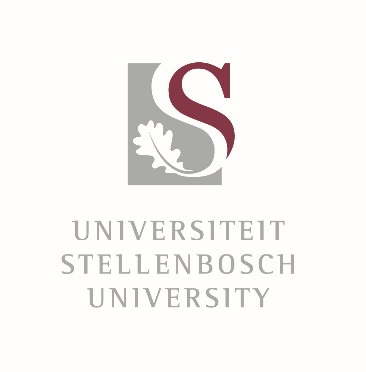 APPLICATION FOR POST GRADUATE STUDIESSupplementary information for MTh Gender, Health and Theology, Faculty of Theology, Stellenbosch UniversityNB: If you apply for the postgraduate MTh Gender, Health and Theology program in the Faculty of Theology at Stellenbosch University, you have to complete this form and return it to charlenevanderwalt@sun.ac.zaPlease also note that the MTh Gender, Health and Theology has a dual application system. All prospective candidates have to complete the official application in accordance with the procedure and requirements for MTh applications at Stellenbosch University. First time students to Stellenbosch University can apply online at www.sun.ac.zaA full academic transcript will be required of all prospective applicants. Students who are currently enrolled at Stellenbosch University can request the relevant application form for further study from the Faculty Secretary, Mr. Shirle Cornelissen at shirle@sun.ac.zaBesides the application through official University channels a detailed bursary application should be submitted to Dr. Charlene van der Walt at charlenevanderwalt@sun.ac.za by 1 September 2016. Bursary applications consist of a full CV, academic records/transcript and a letter of motivation and the completed supplementary information form. Please submit all relevant documents in a single PDF document format via e-mail. For further enquiries please contact Dr. Van der Walt via e-mail or at 083 693 8686.Kindly complete ALL questions.DATE (of completing the form):OFFICIAL UNIVERSITY APPLICATION COMPLETED ON:NAME AND SURNAME:STUDENT NUMBER:NATIONALITY:GENDER:POSTAL ADDRESS:TELEPHONE:E-MAIL:YEAR OF INTENDED ENROLLMENT:APPLICATION FOR MTh GENDER, HEALTH AND THEOLOGY:SELECTION OF DEPARTMENT (please tick)Old and New Testament (ONT):Systematic Theology and Ecclesiology (STE):Practical Theology and Missiology (PTM):ALSO INDICATE:For ONT focus: Select:		OT: 			NT: For ONT focus: Probable biblical corpus of research (e.g. Pentateuch; Prophets; Pauline letters; Synoptic Gospels; etc):For OT/NT focus: Number of Semesters of Greek and/or Hebrew (and academic institution where obtained):For STE – Sub-discipline focus: Systematic Theology, Ecclesiology (Church History/Law), Ethics or Public Theology:For PTM - Sub-discipline focus: Youth Work, Pastoral Care, Community Development, Missiology or Congregational Leadership:Highest degree obtained, and academic institution where obtained:Description of initial research interests/topics:________________________________________________________________________________DEPARTMENT’S CONSIDERATION (for office use only)